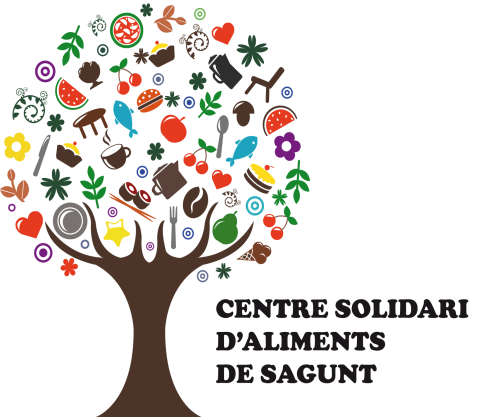 MEMORIA ANUAL 2018CENTRE SOLIDARI  D´ALIMENTS DE SAGUNT		Sagunto, enero de 2019		INDICE1.- Mensaje del presidente.2.- Entidades Beneficiarias.3.- Voluntariado. 4.- Memoria Económica. 5.- Contratación.			6.- Plan de Mecenazgo. 7.- Campañas.8.- Compras.					9.- Alimentos FEAD.10.- Entradas totales de alimentos.11.- Entregas a beneficiarios.12.- Auditorias.13.- Comunicación.14.- Agradecimientos.1.-MENSAJE DEL PRESIDENTEUn año más, terminamos 2018, durante este año hemos seguido creciendo y cumpliendo objetivos, de todos los hechos ocurridos, quiero reseñar los siguientes:Seguimos incrementando año a año en la cantidad de los alimentos entregados a las familias, mientras que en 2015 entregamos 116 Tn., en 2016 fueron 131 Tn., en 2017 fueron 135 Tn., y en el 2018 han sido 136 Tn. de alimentos entregados.  EL número de familias está bajando ligeramente, ha pasado lo peor de la crisis, pero sigue habiendo familias en riesgo de exclusión social, notamos que se está enquistando, sobre todo a ciertas edades y en ciertos sectores.Seguimos pudiendo hacer una distribución especial en navidad con productos típicos de esas fechas, tales como turrones, frutos secos, mermelada, galletas, fruta confitada, etc.El plan de mecenazgo, grandes empresas colaboran con nosotros con recursos económicos. Ayuntamiento de Sagunto, La Caixa, Saggas, Fertiberia, C&A, etc. Seguimos contando con el apoyo del pueblo, que se manifiesta en la gran cantidad de asociaciones, empresas y particulares que nos confían recursos en dinero o comida para hacerlos llegar a los beneficiarios. Véase las últimas páginas, donde se detallan todas las donaciones del 2018, que representan más de 18.000 Kg. Además de los alimentos recogidos en las campañas de navidad y verano en los supermercados.El compromiso de los más de 140 voluntarios, en las campañas, en la clasificación de alimentos, en las oficinas, etc. Sin los cuales este proyecto no podría existir. Gracias.2018 termina, esperamos poder servir en años sucesivos a la población Saguntina, a la que nos debemos, con la misma ilusión y la mayor eficiencia posible, para estar a la altura de las expectativas que se depositan en nosotros.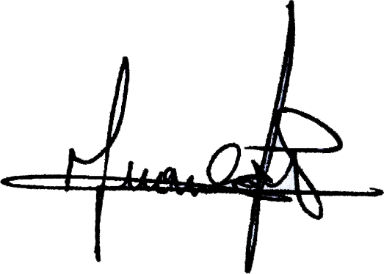 Juan Carlos Pulleiro2.- ENTIDADES BENEFICIARIAS / BENEFICIARIOSA lo largo del año 2018, el número de familias atendidas desde el CSAS ha sido de 365 como media mensual.En la siguiente tabla aparece la distribución de familias atendidas por las diferentes entidades.La cifra total es el promedio anual dados de alta en la base de datos.Cáritas Jesús Obrero y Cáritas San Pedro, no han cambiado su relación con el CSAS: No reciben alimentos del CSAS, pero participan en las reuniones de seguimiento de la actividad del centro, y tienen a todos sus beneficiarios dados de alta en nuestro sistema informático para poder chequear posibles duplicidades.Se han realizado reuniones con todas las entidades beneficiarias, en las que se tratan todos los temas relacionados con el día a día del reparto, así como las estrategias a corto y medio plazo. También todo lo relacionado con la preparación de documentación necesaria de todos los beneficiarios que hay que renovar a principio de cada año, para poder seguir siendo beneficiario de alimentos tanto de CSAS, como de FEAD. La entrada de alimentos de fondos europeos FEAD a través del Banco de Alimentos, hace necesario un gran trabajo administrativo con un enorme esfuerzo por parte de las entidades y el propio CSAS, para tener con detalle toda la información de las personas beneficiarias, como lo exige el Banco de Alimentos.Existe un calendario de entrega con todas ellas, con asistencia de voluntarios del propio CSAS para el control de los alimentos entregados y recogida de firmas de los cabezas de familias necesitadas.Desde el Centro queremos agradecerles el gran trabajo realizado, proporcionando gran cantidad de información y papeles justificativos de las familias atendidas.La procedencia de las familias atendidas es muy diversa, siendo los ciudadanos españoles y de Mali, más de la mitad de los beneficiarios. El gráfico siguiente informa del origen de todas las familias, atendidas clasificadas por países.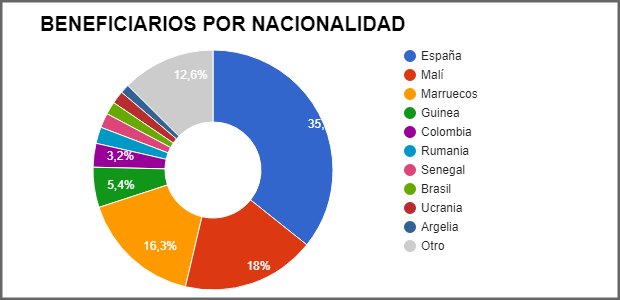 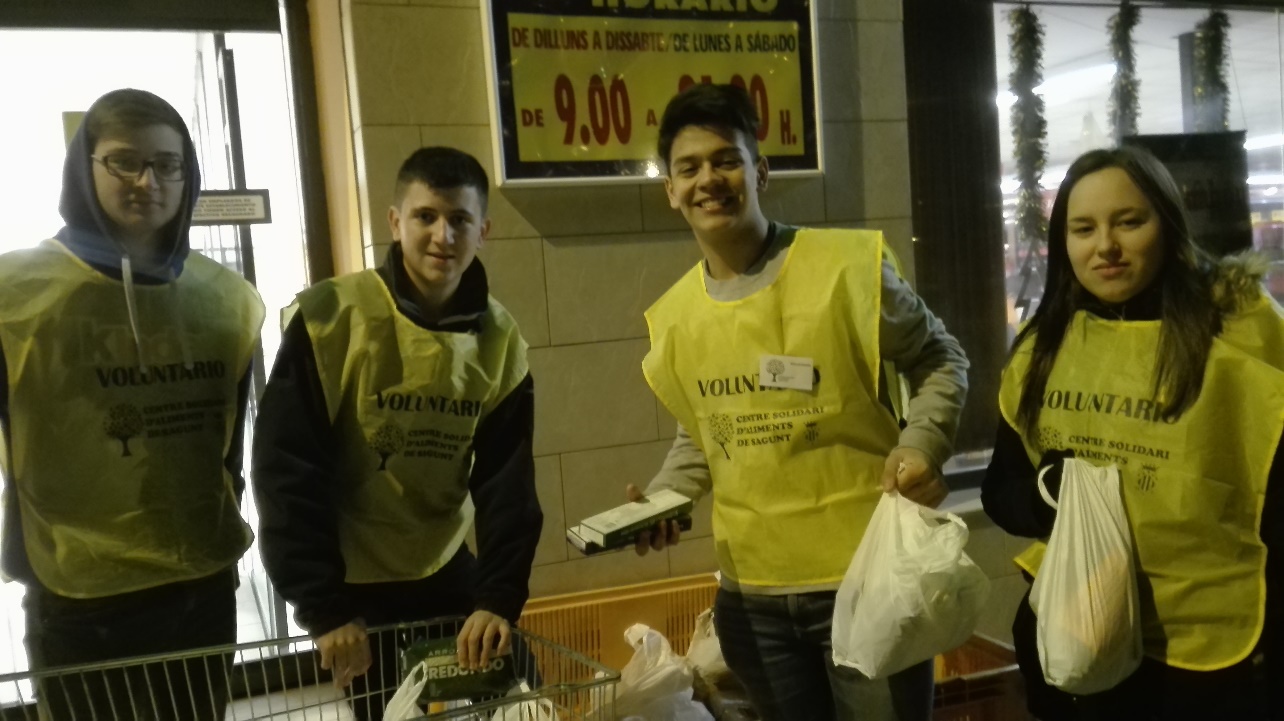 3- VOLUNTARIADOEn la actualidad, el CSAS cuenta con 140 voluntarios que son el alma mater de nuestro Centro, ya que sin su colaboración no sería posible llevar a cabo las tareas que estamos realizando.La actuación de los voluntarios se divide en tres apartados:Almacén. Confección de las cajas de alimentos, para su posterior distribución a los beneficiarios. Campañas de recogida de alimentos, en los supermercados de Sagunto y Canet, unos 140 voluntarios colaboran en cada recogida.     c)  Directiva. Formada por diez voluntarios.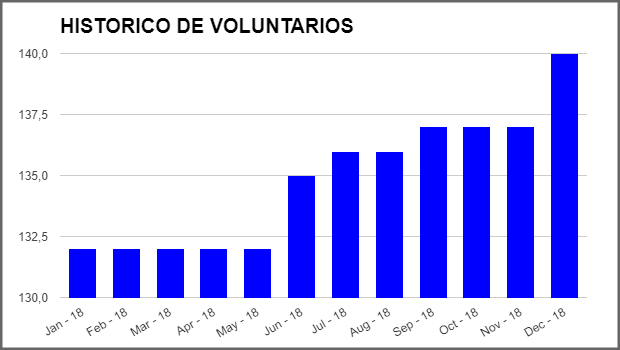 Hay un pequeño porcentaje que colabora en el centro prácticamente a diario, que merecen un especial reconocimiento por su esfuerzo y dedicación desinteresada.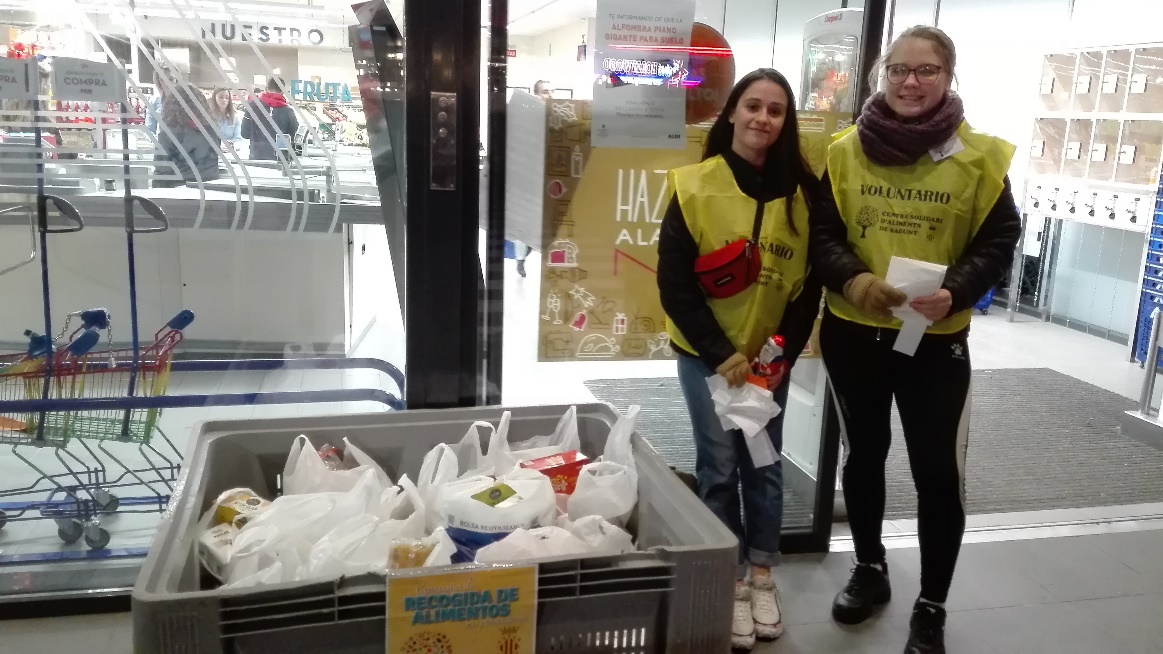 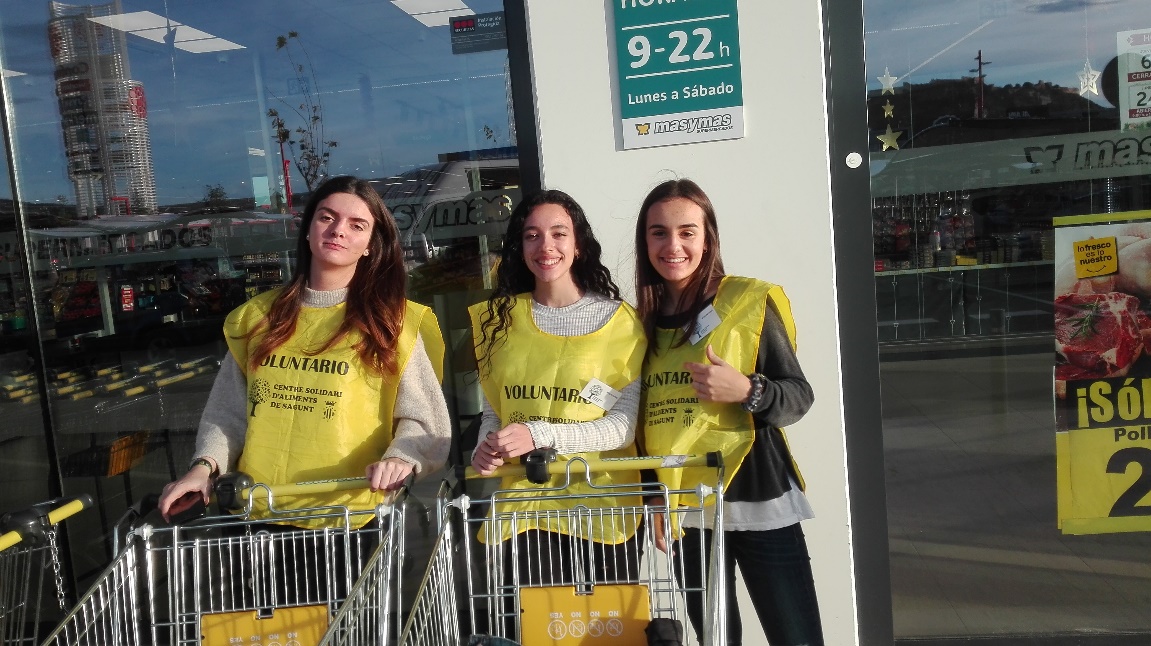 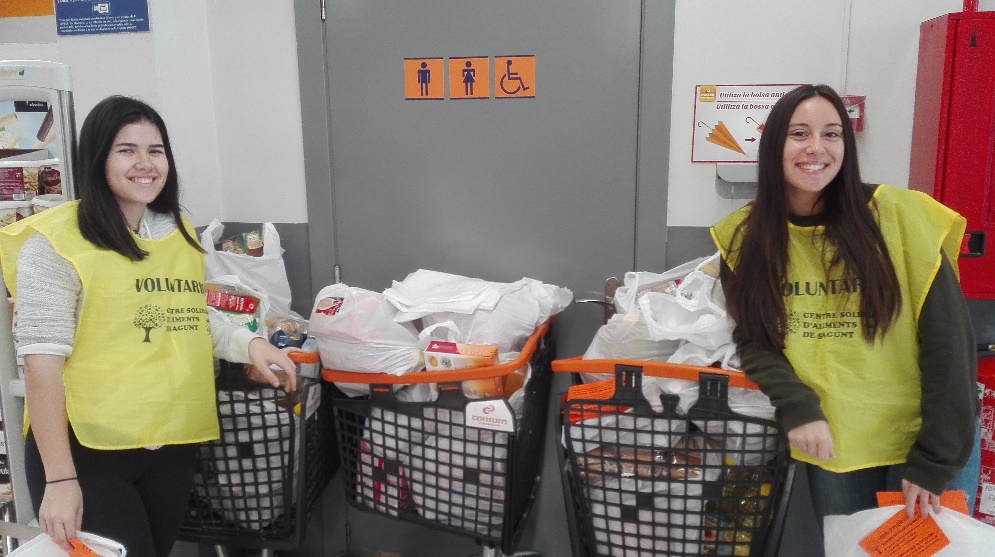 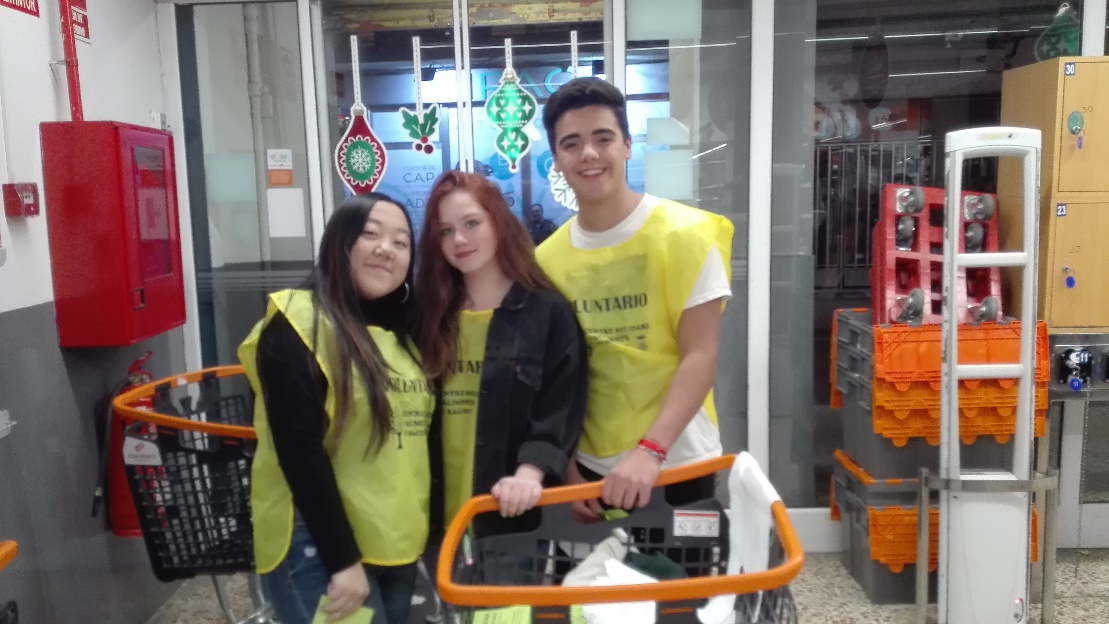 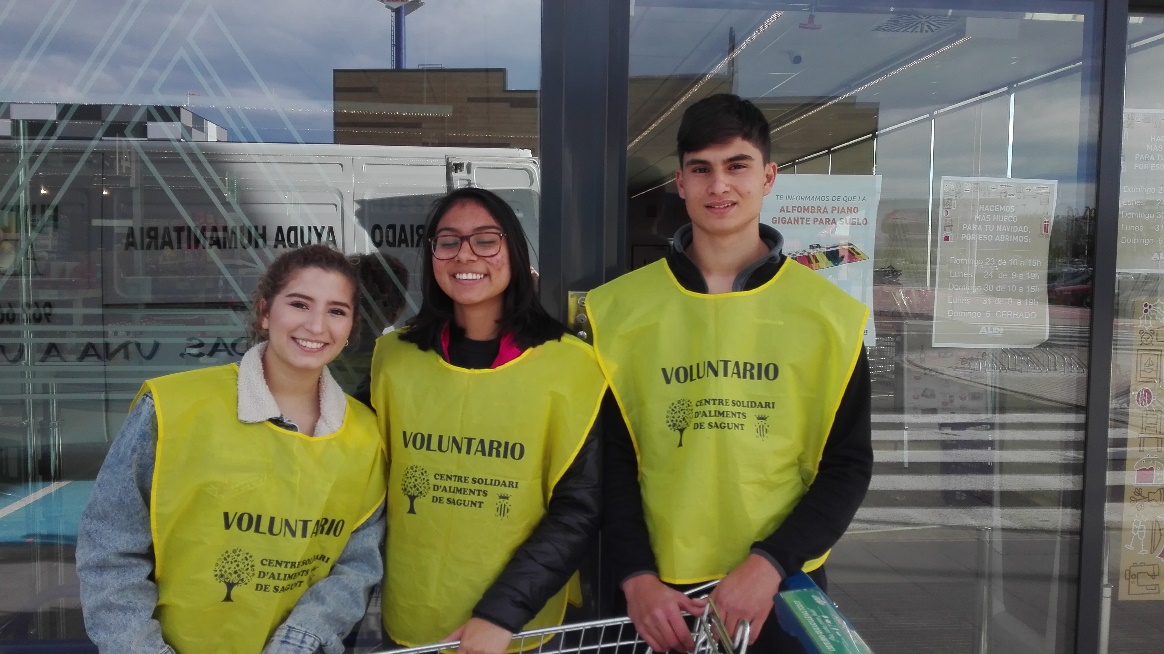 4.- MEMORIA ECONOMICA 2018- PRESUPUESTO APROBADO- INGRESOS- GASTOS- COMENTARIOSPRESUPUESTO. -Se refleja solamente la parte dineraria, pero hay que considerar también que, gracias al trabajo y a las gestiones de la junta de gobierno, se recogen 95.000 kilos de alimentos para el centro por las campañas y lo aportado por el FEADVer cuadro página siguiente. INGRESOS. -La principal contribución es 60.000 € por la subvención nominativa del Excmo. Ayto. de Sagunto.Por las gestiones de la Junta de gobierno del Centre, se han recaudado, además:- 6.000 Saggas- 8.000 La Caixa- 2.000 C&A- 3.000 de Fertiberia- 5.325 de socios y simpatizantesGASTOS REALES. - Ver cuadro página 11.PRESUPUESTO APROBADO 2018INGRESOSAPORTACIONES ECONOMICAS Y DONACIONES DE TODO TIPO PREVISTASSe relacionan en la tabla adjunta todos los ingresos, en metálico y en alimentos (1Kg. =1€) previstos obtener en el ejercicio de 2019     INGRESOS ECONÓMICOS Y DE ALIMENTOS DEL AÑO 2018    GASTOS REALESCOMENTARIOS. -Por una parte, la Junta de gobierno del CSAS nos pusimos un reto a conseguir: con nuestra gestión, debíamos conseguir alcanzar una entrega de alimentos, en valor económico, igual o superior al dinero público recibido del Ayuntamiento. Además, este año se ha incrementado la cesta básica con productos para niños y productos de higiene.En 2017 entregamos 135.000 Kg. de alimentos y en 2018 han sido 136.000 Kg. No es importante solamente el aumento de kilos, sino la variedad y calidad de ciertos productos, algunos con un valor bastante superior al Euro (detergente de lavadora, leche de continuación, cereales infantiles, pañales, etc…).Los gastos de mantenimiento de nuestra actividad los conseguimos con:Plan de Mecenazgo de las empresas del municipioDonaciones,Recogidas en eventos, etc.En 2018 hemos podido atender, como valor medio mensual, las necesidades de 365 familias. Desde 2014, la cesta de alimentos se prepara en función del número de miembros que integran la unidad familiar. Esto ha hecho que la media de la cesta familiar haya pasado, de 16 kg en 2014 a 36 kg en 2018, es un aumento muy significativo, representa el 125% de incremento en estos 4 años.5.- CONTRATACIÓN  Respecto a las contrataciones durante el presente ejercicio se han producido los siguientes hechos reseñables:El 1 de julio de 2018 por aumento de carga de trabajo se amplía la jornada de 5 a 6 horas de trabajo a RVA.6.- PLAN DE MECENAZGOEl Plan de Mecenazgo, se ha seguido trabajando con las empresas y bancos de nuestro entorno y consolidando las que ya estuvieron con nosotros el 2014, 2015, 2016 y 2017. En 2018, ha recogido las aportaciones de diferentes empresas y entidades bancarias. Se han aportado un total de 24.325 euros en total, con el siguiente desglose:Se han incluido aquí las donaciones económicas de particulares y/o entidades que han solicitado el anonimato, que quedarían encuadrados como colaboradores en la clasificación descrita en el Plan de Mecenazgo.7.- CAMPAÑASDos han sido las campañas de recogida que se han realizado en el ejercicio de 2018: verano y Navidad, con una recogida total de 29.500 kg. 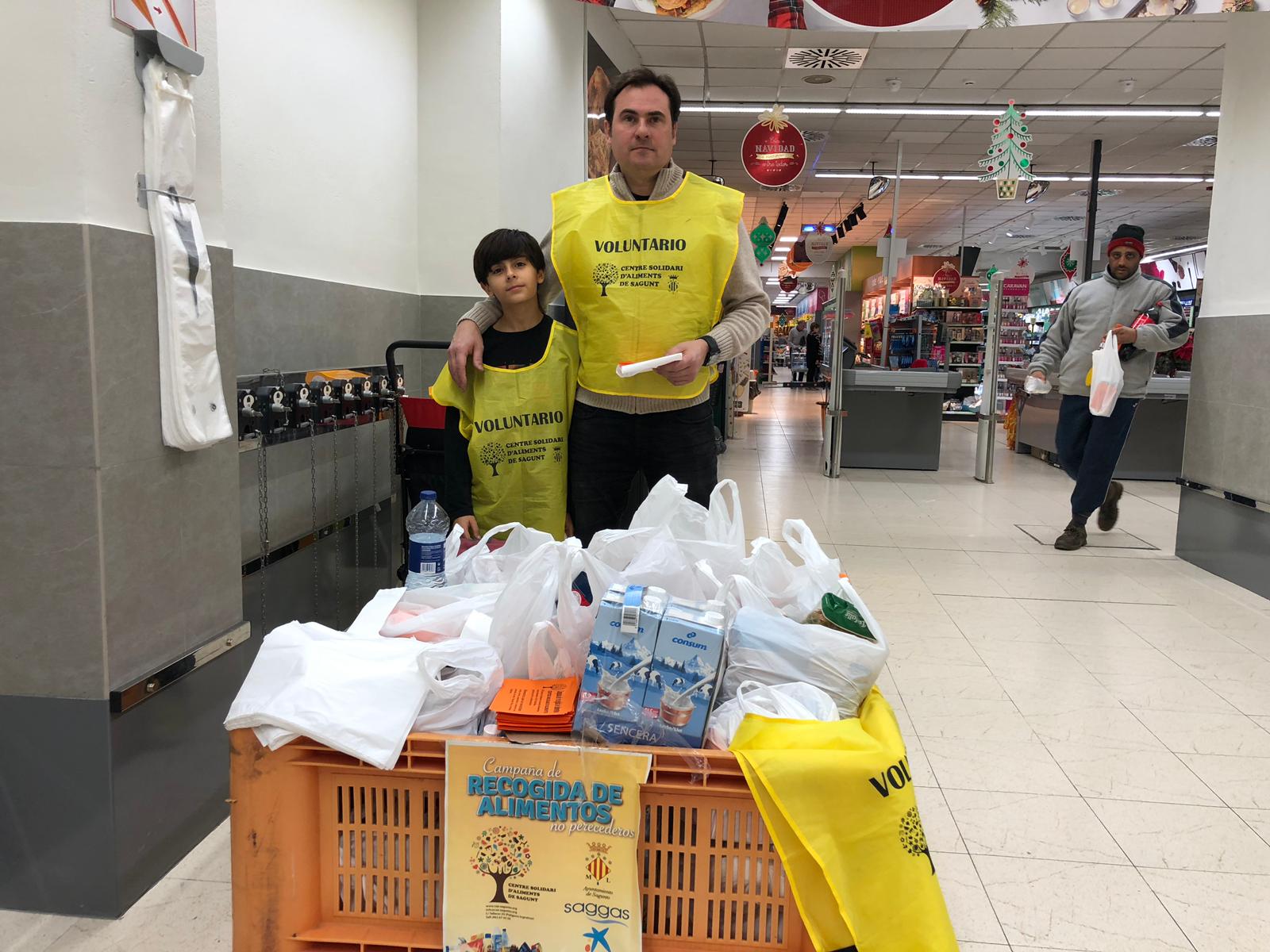 Campaña de recogida en los supermercados, colegios y otros:Agradecemos a los más de 140 voluntarios que han colaborado en cada campaña para poder recoger esta gran cantidad de alimentos y también al pueblo de Sagunto por su generosidad.8.- COMPRASA lo largo del año, la cesta de productos básicos, entregados directamente por el Centro Solidario de Alimentos, se ha compuesto de los siguientes productos:Esta cesta es la base de cálculo para las entregas. Cada familia recibe los alimentos en función del número de componentes. Ello ha permitido duplicar, como media, la cantidad mensual de alimentos recibidos por familia.El origen de los fondos para las compras procede de todas las aportaciones dinerarias que ha recibido el CSAS a lo largo del año, después de descontar todos los gastos de funcionamiento y explotación que exige la actividad. 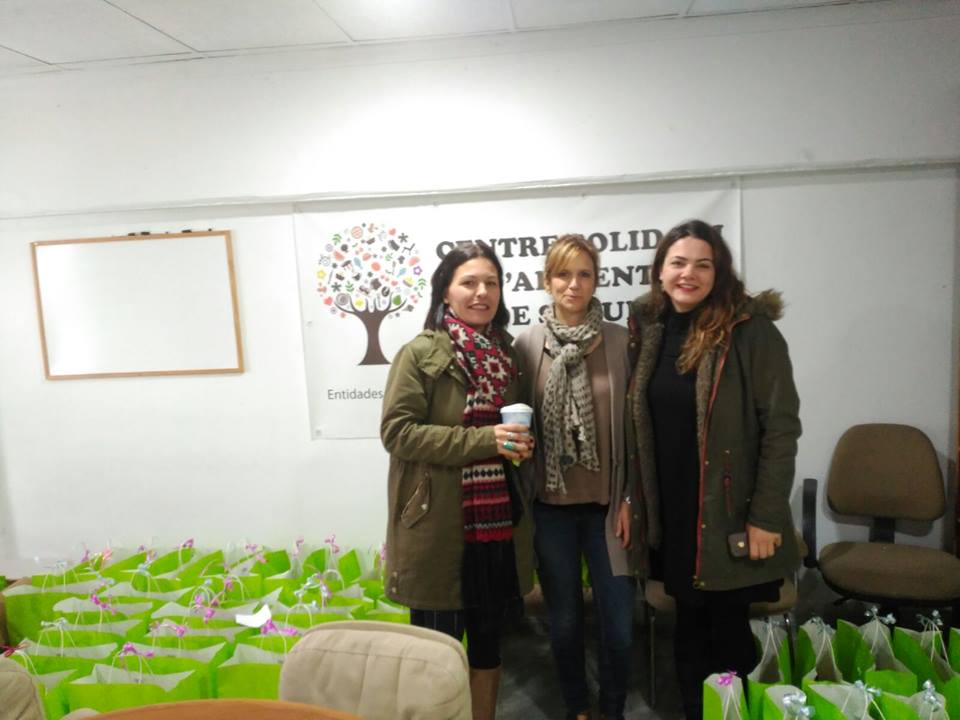 La evolución de las compras a lo largo del año se hizo en función de la disponibilidad económica del centro y según las existencias de alimentos en cada momento, debido a las variaciones de stocks por las campañas, donaciones puntuales y otras aportaciones del Plan de Mecenazgo.La tabla siguiente nos informa de las compras realizadas en kg y Euros en los establecimientos siguientes:Se puede comprobar en la tabla, que la valoración de 1 kg = 1€ de años anteriores ha aumentado a 1.19 € kg, debido al aumento de entrega a las familias de productos de mayor coste.9.- ALIMENTOS FEADEn 2014 comenzamos a recibir alimentos de Cruz Roja del Plan FEGA y repartirlos entre nuestros beneficiarios a través de los puntos de entrega (las actuales entidades con las que tenemos establecidos convenios de colaboración y entrega de alimentos desde el CSAS). Para su desarrollo, ha sido necesario llevar a cabo las siguientes acciones:1.- Adecuación del Almacén de CSAS para la recogida, recepción y almacenamiento separado, de los alimentos del FEAD. 2.- Fichero FEAD que se envía al Banco de Alimentos de Valencia para cada entrega, con la información detallada de todos los beneficiarios con derecho a recibir alimentos.Las entradas de alimentos FEAD (anteriormente denominados FEGA) procedentes del Banco de Alimentos han sido un total de 64.950 kg. 	- Entrada de marzo de  .2018:    21.709 kg          - Entrada de junio de   ..2018:    18.401 kg          - Entrada de octubre de 2018:    24.839 kg  La totalidad de lo recibido de FEAD ha sido redistribuido a lo largo del año, quedando un stock de 1.154,90 kg que se repartirán el mes de enero de 2019.Las familias atendidas en cada entrega, así como el nº de personas mayores y lactantes vienen reflejados en la tabla adjunta.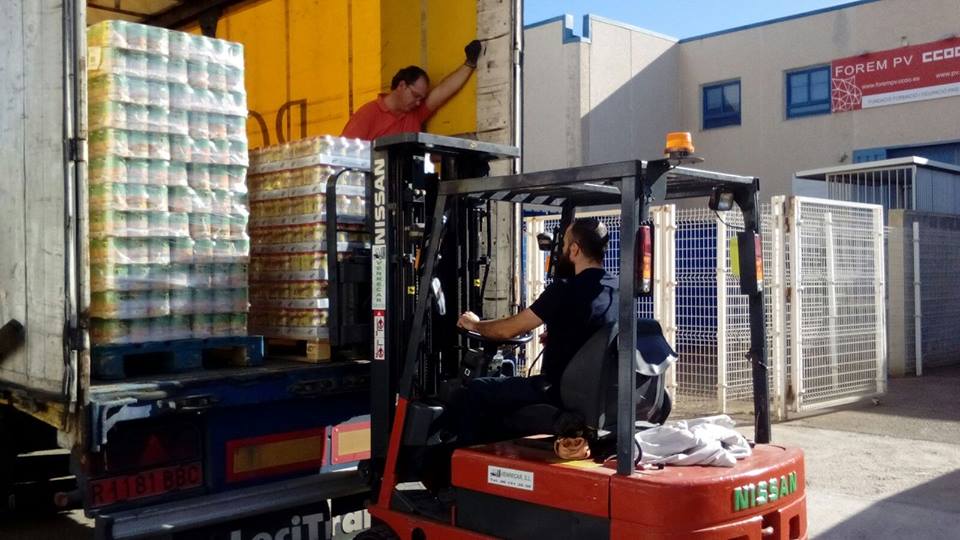 Recepción de alimentos del Plan FEAD, en el mes de JUNIO de 18.401 kg.10.- ENTRADAS TOTALES DE ALIMENTOSLas entradas totales de alimentos al almacén, que han sido gestionados directamente por el CSAS, han ascendido a la cantidad de 73.365 kg. No se consideran en esta cifra las entradas de alimentos FEGA, que se describen más abajo.Los diferentes conceptos y cantidades que se agrupan en este apartado son los siguientes:Campañas:				24.370 kgCompras:				30.559 kgDonación de Particulares:         18.436 kgTOTAL:				73.365 kg	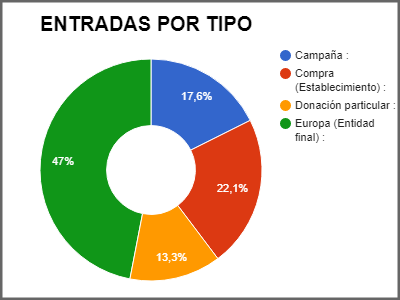 Las entradas de alimentos FEAD procedentes del Banco de Alimentos han sido tres en el año, por una cantidad total de 64.950 kg.           - Entrada de marzo de . 2018:   21.709 kg          - Entrada de junio de ..  2018:   18.401 kg          - Entrada de octubre de 2018:   24.839 kg  También hemos contado con la colaboración de ARCELORMITTAL como en años anteriores. En esta ocasión ha sido un total de 3.000 kg de alimentos como leche, arroz, pasta y aceite, que nos hicieron entrega en el mes de abril.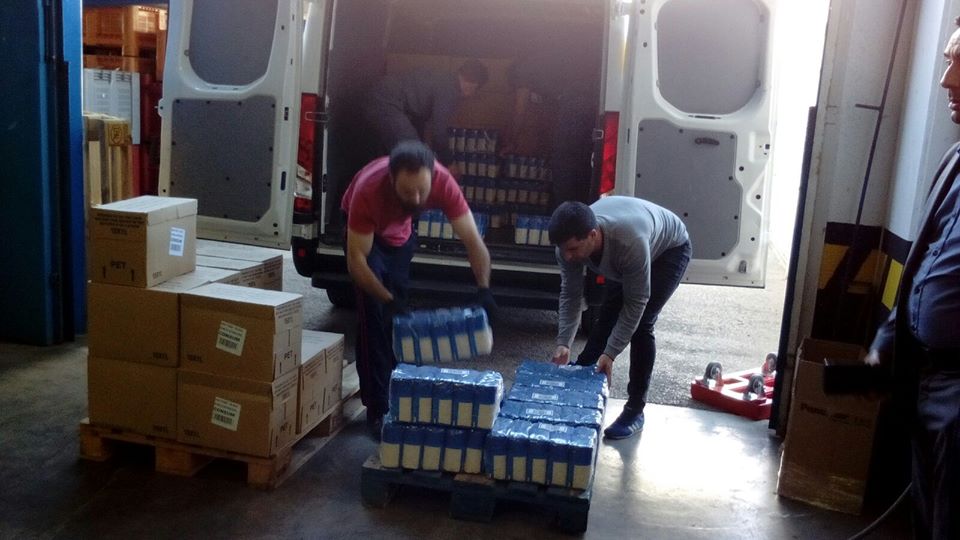 Sumando las entradas CSAS y las de FEAD, las entradas totales han sido 138.315 kg.11.- ENTREGAS A BENEFICIARIOSLas entregas se han realizado a lo largo del año según la disponibilidad de alimentos, a las familias que mensualmente estaban dadas de alta en nuestra base de datos. La población completa, a fin de 2.018, es de 408 familias, 1.109 personas, de los cuales 24 son lactantes.Los kg entregados a cada familia han ascendido a 373 como valor total anual, aumentando significativamente respecto a 2014, pasando de 195 a 373 kg/familia, lo que representa un incremento en el periodo del 91,5%.La cantidad media de kilos mensuales entregados a las familias a lo largo del año 2018 ha sido de 34 kg.En la siguiente tabla vemos reflejadas las distintas nacionalidades:Las entregas de alimentos entregados, tanto CSAS como FEAD a las entidades beneficiarias, se han distribuido según la siguiente tabla: La entrada de alimentos FEAD ha permitido aumentar el contenido de las cestas de ayuda a las familias. De este modo, la cantidad total entregada por el Centre ha sido de 136.130 kg, aproximadamente 162.000 euros, según la equivalencia 1Kg=1,19 €.EXISTENCIAS A FINAL DE EJERCICIOTras la entrega de diciembre, y contabilizada la campaña de Navidad, quedaron unas existencias totales a final de ejercicio de 28.030 kg. Estas existencias nos deberían asegurar las entregas de los primeros meses de 2018 sin apenas ninguna compra nueva de alimentos, aunque ello suponga una variación del contenido de la cesta de entrega, al abundar determinados alimentos y escasear otros, pero tratando de mantener el mismo aporte energético. Esta previsión se realizó al considerar que la subvención principal del Ayuntamiento no estaría disponible al principio del año.Como previsión de entregas totales para 2019, estimamos una cifra de 140 ton, en la que incluimos todas las aportaciones previstas: Subvención del Ayuntamiento de Sagunto, fondos FEGA, campañas de recogida, donaciones, Plan de Mecenazgo y Eventos.12.- AUDITORÍASEn el mes de noviembre, nos realizaron una visita de control de la Federación Española de Bancos de Alimentos para hacer un seguimiento de la gestión de entrega y control de alimentos, la cual se llevó a cabo con total satisfacción.Desde el año pasado tenemos que hacer una auditoría contable anual, para justificar la subvención recibida del ayuntamiento de Sagunto, esto se debe a un acuerdo de la Junta de Gobierno del ayuntamiento que establece que es necesario un informe auditor. Se adjunta documento: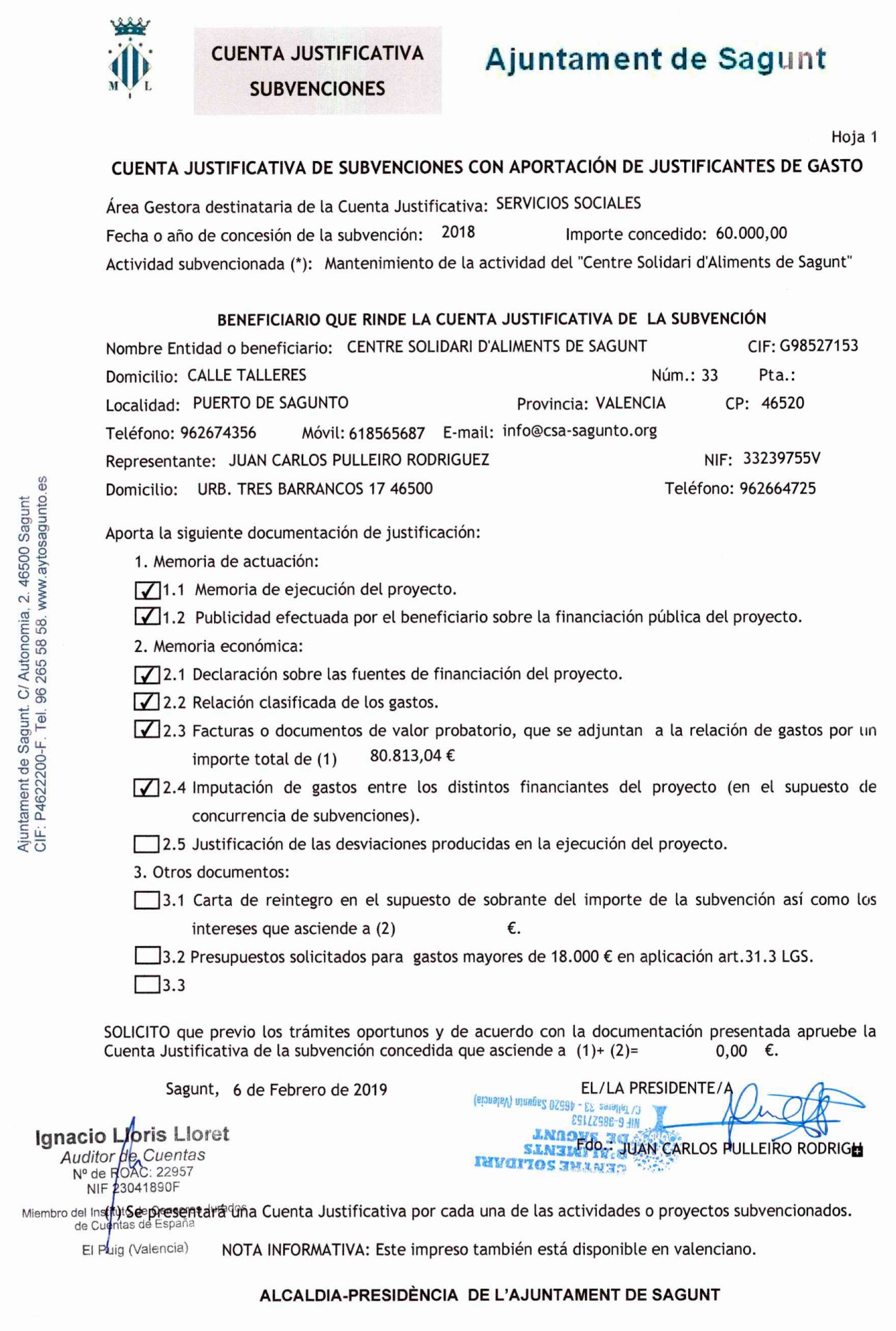 13.- COMUNICACIÓNA lo largo de 2018 hemos seguido avanzando en el desarrollo de este proyecto solidario con la inestimable colaboración del Ayuntamiento de Sagunto, sin cuya ayuda no habrían sido posible todas las actividades realizadas encaminadas, todas ellas a paliar en lo posible la carencia alimentaria más básica de las más de 406 familias de nuestra localidad a las que tratamos de ayudar.También se han mantenido reuniones periódicas con los responsables de los servicios sociales del ayuntamiento de Sagunto, tanto con la Concejala de Bienestar Social, Mónica Caparrós, como con la técnica Victoria Velis.Queremos remarcar la constante presencia en las redes sociales de todas nuestras actividades, sobre todo en Facebook14.- AGRADECIMIENTOSEl equipo del CSAS quiere expresar su  agradecimiento a todos cuantos, de alguna manera, han participado en las actividades del mismo a lo largo de 2018: Donaciones y eventos del 2018.05/02/18  Colegio María Yocasta:  550 kg12/02/18  Falla Plaza del sol Puerto:  70 kg20/02/18  Defence Lab:  113 kg21/02/18  Fertiberia  donación:  1.500 €02/03/18 Gasoprix: 300€12/03/18  Fega:  21.700 kg14/03/18  Saggas donación:  6.000 €23/03/18  Subvención Ayuntamiento de Sagunto:  60.000 €30/04/18  Arcelor Mittal Sagunto:  3.000 kg17/05/18 Feria Primavera 76 Kg.18/05/18 Granovita 740 Kg.15/06/18  FEGA   18.400 kg19/06/18  Sumiport donación.  150 €27/06/18  Importaco en Beniparrel:   90 envases cacahuetes, 624 envases pasas, 609 envases frutos secos. 600 Kg.08/07/18  Campaña de verano:  11.475 kg17/07/18  Caixa Popular donación:  200 €18/07/18  Obra social la Caixa  donación:  8.000 €27/07/18 Comisión Fiestas de Sagunto: 250 Kg.26/08/18  McDonald’s Sagunto:  50 menús infantiles13/09/18  FERTIBERIA  donación:  1.500€19/09/19  José Manuel Pedros, presenta su última novela y ofrece los beneficios recaudados al CSAS30/09/18  Falla L’Alquer Valencia:  95 kg01/10/18  Fundación C&A donación: 2.000 €17/10/18  FEGA:  24.900 kg01/11/18  Asociacio de Muntanya L’Albarda   donativo: 150€ y 590 kg05/11/18  Agrícola Juan Luis Tortonda L.: 2.000 kg de calabazas09/11/18 Importaco 169 Kg.09/11/18  Obra social la Caixa donación:  1 impresora20/11/18  Club natación Master Morvedre:  155 kg26/11/18  Amuhcanma   Asociación Porteña de hombres y mujeres afectados cáncer mama  2.700 zumos y 200 kg mandarinas. 780 kg.10/12/18 Agrícola Juan Luis Tortonda: 600 Kg.13/12/18  Asociación Amas de casa TYRIUS  343 kg14/12/18  Lotería 7 Sagunto Sort :  1 décimo de lotería16/12/18  GRAN recogida de Navidad:  12.800  kg17/12/18  Academia de inglés Mara Fenollosa:  210 kg17/12/18 Falla La Palmera: 80 kg.19/12/18  Parroquia San José Puerto:   686 kg 19/12/18  Clínica dental Nord  donativo:  300 €20/12/18  Escuela infantil Camarena Sagunto y Puerto:   150 kg20/12/18  Colegio Villar Palasí:  310 kg20/12/18  IES Jorge Juan:  55 kg21/12/18  Colegio José Romeu:  250 kg21/12/18  IES Camp de Morvedre:  55 kg21/12/18  Escuela oficial de idiomas:  78 kg27/12/18  Balonmano Fertiberia: 250 kg27/12/18  Colegio Adventista de Sagunto: 380 kg27/12/18  CEIP  Maestro Tarazona:   510 kg27/12/18  Escuela infantil L’ Escoleta:   80 kg28/12/18  Club balonmano  Morvedre:   180 kg28/12/18  Club deportivo Acero:  140 kg31/12/18  San silvestre Puerto, Club deportivo Camp de Morvedre:  1.150 kg02/01/19  Encamina, Entre sistemas y Derobótica   donativo:  1.245,50 €02/01/19  Club Baloncesto Puerto: 310 kg08/01/19 Residencia Tercera Edad Puerto Sagunto: 108 Kg.11/01/19 Falla Plaza Rodrigo: 50 Kg.16/01/19  Judo club Canet: 100 kgTodos ellos han hecho posible que hayamos podido contribuir a satisfacer las necesidades alimentarias de las familias desfavorecidas del municipio, gracias de nuevo.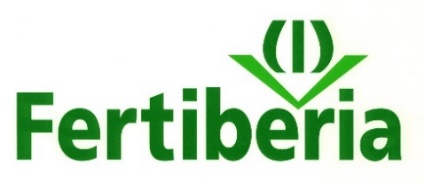 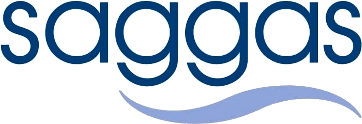 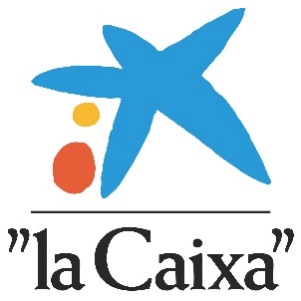 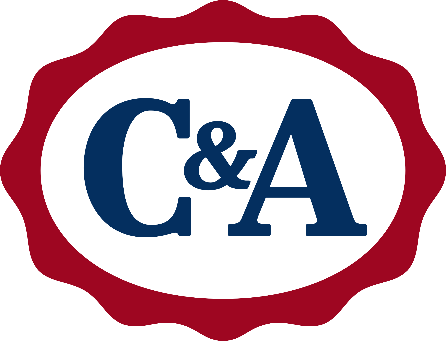 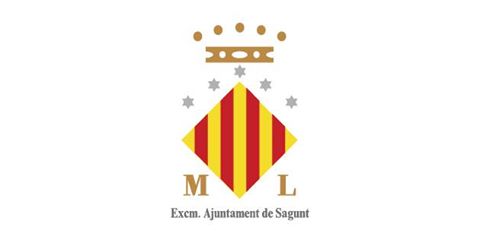 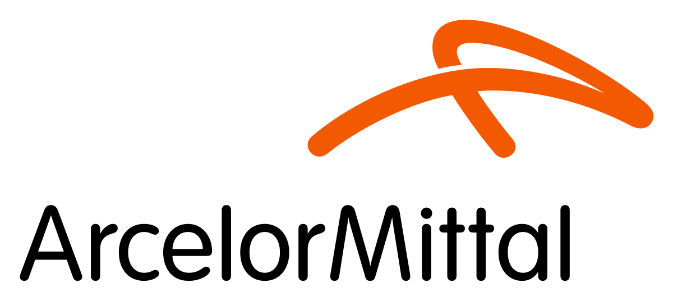  Sagunto, Enero de 2019NOMBREPERSONA CONTACTOFAMILIASADULTOSBEBESADRA CASLAURA CANO13440ADRA PUERTOLOLI RUBIO8835010ADRA SAGUNTOMARCELO ROMANO22682CARITAS BUEN SUCESOFRANCISCO ROIG401352CARITAS CARMEN Y BEGOÑABEGOÑA ADAN13330CARITAS DESAMPARADOSMANUEL SANZ20613CARITAS NATIVIDADFINA DE LA ASUNCION381367CARITAS SAN JOSEJOSE ANTONIO TORRÓ351180CASA NUEVARICARDO ORÓN78780CASA NUEVA PISOSVICENTE CALABUIG38400HOGAR BETESDAMARILUZ SALINAS560VENTANA 4X14ALEX SERRANO11350REMARFERNANDO GUZMAN17170TOTAL4181.12124PARTIDAS      COMPOSICION PARTIDASPRESUPUESTOINGRESOSPREVISION ENTRADAENTRADA ALIMENTOS FEGA (1Kg. =1€)            54.000              ALIMENTOSCAMPAÑAS RECOGIDA (1 Kg = 1€)            27.000TOTAL, KILOS            81.000   AYTO. DE SAGUNTO            60.000   PREVISION ENTRADAMECENAZGO EMPRESAS            19.000   DINERODONACIONES PARTICULARES Y EVENTOS              4.800TOTAL, EUROS            83.800   TOTAL INGRESOS ( EUROS Y KILOS)164.800GASTOS2 EMPLEADOS              18.000   partida nº 1S. SOCIAL E IRPF            9.600   PERSONALGASTOS GESTORIA PARA AL PERSONAL                700TOTAL            28.300   partida nº 2PEQUEÑAS REPARACIONES 600   MANTENIMIENTO YSUTITUCION ELEMENTOS ALUMBRADO Y OTROS                300   REPOSICIONELEMENTOS DE LIMPIEZA y PINTURA                350   REVISIONES E ITV FURGONETA                740TOTAL              1.990   partida nº 3SEGURO FURGONETA                500   SEGUROSSEGURO NAVE400   SEGURO RESPONSABILIDAD CIVIL                510TOTAL              1.410   partida nº 4ALQUILER NAVE (incluye IVA)             8.100   GASTOS TELEFONO Y ADSL                910   GASTOS GENERALESCARTELES                400   ROPA Y GUANTES PARA VOLUNTARIOS                200   GASTOS MANTENIMIENTO DE LA WEB                  50   COMPRAS PEQUEÑO UTILLAJE                500TOTAL            10.160   partida nº 5RECIBOS ENERGIA ELECTRICA              1.060   ENERGIASRECIBOS SUMINISTRO AGUA                170   COMBUSTIBLES FURGONETA Y VIAJES              800TOTAL              2.030   partida nº 6FOTOCOPIAS                450   MATERIAL DE OFICINAPAPELERIA                850TOTAL              1.300   partida nº 7 COMPRA DE ALIMENTOS38.000 COMPRAS DE ALIMENTOSTOTAL, GASTOS83.190RESERVA INICIO AÑO610            AYUNTºMECENAZGOHUCHAS Y DONACIONESCAMPAÑASFEADTOTAL 60.000 24.000 8.800 32.000 64.000188.80032%12%5%17%34%100%PARTIDASCOMPOSICION PARTIDASREALIZADOENTRADAENTRADA ALIMENTOS FEAD (1Kg. =1€) 64.950  ALIMENTOSCAMPAÑAS RECOGIDA (1Kg. =1€)29.500   SUBTOTAL:94.450   AYUNTAMIENTO DE SAGUNTO 60.000   ENTRADAMECENAZGO EMPRESAS  19.000  DINEROPARTICULARES Y OTROS (incluye pequeñas donaciones)5.325  SUBTOTAL:    84.325       TOTAL:178.775   Partida nº 12 EMPLEADOS (incluye S. Social e IRPF)      28.475,12GESTORIA YPERSONALGASTOS GESTORIA ASOCIADOS AL PERSONAL1.076,92TOTAL     29.552,04Partida nº 2INMOVILIZADOCOMPRA fotocopiadora1.026,39INVENTARIABLECOMPRA teléfono169,00TOTAL1.195,39Partida nº 3ELEMENTOS DE REPOSICIÓN Y OTROS504,69MANTENIMIENTOY REPOSICIONREVISIONES Y REPARACIONES          554,11TOTAL1.058,80Partida nº 4SEGURO FURGONETA509,32SEGURO NAVE (continente y contenido)463,44SEGUROSSEGURO RESPONSABILIDAD CIVIL (Voluntarios)167,26VALORACIÓN RIESGOS LABORALES 291,88TOTAL        1.431,90ALQUILER NAVE (incluye IVA)7.064,08Partida nº 5GASTOSROPA Y GUANTES PARA VOLUNTARIOS39,02GENERALESIMPUESTO CIRCULACION FURGONETA134,53TRANSPORTE ALIMENTOS FEGA Y CAMPAÑASAUDITORIA CONTABLE750,88570,00TOTAL8.558,51RECIBOS ENERGIA ELECTRICA819,34Partida nº 6GASTOS TELEFONO Y ADSL589,03ENERGIASGASTOS AGUES DE SAGUNT124,92COMBUSTIBLES FURGONETA Y VIAJES437,68TOTAL1.970,97Partida nº 7FOTOCOPIAS Y ENCUADERNACIONES318,25MAT. DE OFICINAPAPELERIA Y VARIOS346,46TOTAL664,71Partida nº 8ALIMENTOSCOMPRAS DE ALIMENTOS36.216,51TOTAL EN €80.648,83ENTIDADAportaciónSAGGAS6.000FERTIBERIA3.000LA CAIXA8.000C&A2.000OTRAS EMPRESAS3.000PARTICULARES Y SIMPATIZANTES2.325TOTAL24.325ORIGENVERANONAVIDADTOTALSagunto y Puerto11.47512.89524.370Colegios y otros05.1305.130TOTALES11.47518.02529.500ALIMENTOSPESOAceite1 LitroLeche5 LitrosArroz2 Kg.Legumbres1 Kg.Azúcar0,5 Kg.Pasta1 Kg.Galletas1 Kg.Tomate frito0,8 Kg.Cereales0,5 Kg.Pescado en conserva0,250 Kg.Varios0,5 Kg.Verdura en conserva0,720Kg.Fruta en conserva1 Kg.Cola cao0,900 Kg.Queso en porciones0.250 kg.Patatas3 Kg.Calabazas1,5Kg.Gel1 Kg.Champú1 LitroDentífrico0.075 Kg.Cepillo de dientes1 UnidadDetergente lavadora3 LitrosLavavajillas0,6 Kg.Pañales2 Kg.Leche de continuación0,8 Kg.Tarritos infantiles0,250 Kg.Cereales infantiles0,6 Kg.KgEurosConsum25.312,7524.878,04Mercadona5.246,5011.338,47Total30.559,2536.216,51KGEXISTENCIASENTRADASSALIDASSTOCK01/01/2018000001/02/2018000001/03/2018021.709,3366723,214.986,13601/04/201814.986,13607.824,907.161,23601/05/20187.161,23607.161,236001/06/2018018.401,30018.401,3001/07/201818.401,30013.265,605.135,7001/08/20185.135,7000001/09/20185.135,7005.135,70001/10/2018024.839,40024.839,4001/11/201824.839,40011.744,4013.09501/12/201813.095011.940,101.154,90TOTALES1.154,9064.950,03663.795,1361.154,90nºFamiliasMayoresLactantesMARZO 2018MARZO 2018MARZO 201821474131ABRIL 2018ABRIL 201821474131MAYO 2018MAYO 201821474131JULIO 2018JULIO 2018JULIO 201823179028SEPTIEMBRE 2018SEPTIEMBRE 2018SEPTIEMBRE 201823179028NOVIEMBRE 2018NOVIEMBRE 2018NOVIEMBRE 201824386028DICIEMBRE 2018DICIEMBRE 2018DICIEMBRE 201824386028Alimentos CSASAlimentos FEADTOTALENTIDAD BENEFICIARIAEntregados (kg)Entregados (kg)Entregados(kg)ADRA CAS2.7072.5105.217ADRA PUERTO17.15725.24542.402ADRA SAGUNTO3.6814.1447.825CARITAS BUEN SUCESO7.0597.82114.880C. CARMEN Y BEGOÑA2.3401.8154.155CARITAS DESAMPARADOS3.4574.5568.013CARITAS NATIVIDAD8.7489.74918.497CARITAS SAN JOSE5.5269.53715.063CASA NUEVA7.0297.029CASA NUEVA PISOS5.4752115.686VENTANA 4X141.6911.9563.647HOGAR BETESDA6364681.104REMAR1.2051.205OTROS1.4071.407TOTAL68.11868.012136.130CSASFEGATOTAL   68.11868.012  136.130Existencias en KgALIMENTO01/01/2019Aceite de Girasol3.020Leche semidesnatada5.200Arroz2.200Legumbre1.600Cacao Soluble150Azúcar625Pasta1.950Galletas1.680Tomate frito1.704Productos aseo personal600Cereales380Sardinas en aceite220Atún en aceite625Harina112Zumos420Conservas895Productos navideños160Caldos320Comida y leche infantil320Pañales220Productos de limpieza             1.275Varios3.200Alimentos FEAD1.154Total28.030